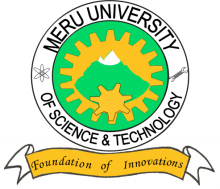 MERU UNIVERSITY OF SCIENCE AND TECHNOLOGYP.O. Box 972-60200 – Meru-Kenya.Tel: 020-2069349, 061-2309217. 064-30320 Cell phone: +254 712524293, +254 789151411Fax: 064-30321Website: www.must.ac.ke  Email: info@must.ac.keUniversity Examinations 2014/2015SECOND YEAR, FIRST SEMESTER EXAMINATION FOR THE DEGREE OF BACHELOR OF COMMERCEBFC 3225: INTERMEDIATE ACCOUNTING IDATE: APRIL 2015							TIME: HOURSINSTRUCTIONS:  Answer question one and any other two questions. Be neat and orderlyQUESTION ONE (30 MARKS)The following information was extracted from the books of Mwariama Company on 31.12.14						Dr (shs)		Cr(shs)Sales 									8,200,000Buildings –Office				1,000,000Debtors 					400,000Motor vehicles				1,500,000Purchases 					2,500,000Creditors 								     600,000Administrative expenses 			950,000Stock 1.1. 14					500,000Selling and distributions costs		435,000Land 						2,000,000Equipments 					1,000,000Fixtures and fittings 				800,000Plant & Machinery 				1,000,000Investment property 				4,000,000Rental income									1,000,000Finance costs 					300,000Ordinary share capital Capital  shs. 20 par value							5,000,00010% redeemable preferenceShares , shs 20 par value							2,000,00015% , 5 year Bank loan							2,000,000Cash 						250,000Other incomes 								735,000Building – warehouse				1,400,000Bank 						500,000Short term investments			1,000,000                                                 24,035,000                           19,535,000Notes and other information:Mwariama ltd was formed on 30.10.13 and incorporated on 1.1.2014 and commenced trading immediately.Stock as at 31.12.14 shs. 600,000Company depreciates its assets as follows and all of which were acquired on 1.1.14.Buildings 2% p.a on cost Plant & machinery 10%  p.a on reducing balance.Equipment, fixtures and fittings 12 ½ % p.a on reducing balance.Motor vehicles 20% on reducing balanceShort term investments represents shs 1,000,000 which was invested in GOK one year Treausury Bills at a rate of 12% p.a on 1.3.2014. interest has not been accrued in the books of accounts.Depreciation of building, office equipment, fixtures and fittings is charged to administrative expenses and depreciation of buildings, warehouse, plant and machineries and motor vehicles is charged to selling and distribution expenses.At the close of books on 31.12.14 the company made a provision of 55 for bad and doubtful debts and charged the provision to selling and distribution expenses. The provision has not been recognized nor recorded in the books of accounts.A valuation of assets carried out at the end of the year saw land & buildings yield new values as follows;Asset					Valuation amount in shs as at 31.12.14Land 					2,750,000Buildings –office			1,200,000Buildings –warehouse			1,800,000Investment property 			3,700,000Required:Showing all your workings clearly, prepare for Mwariama Ltd.Statement of comprehensive income for the year to 31.12.2014.		(10 Marks)Statement of financial position as at 31.12.2014					(8 Marks)Differentiate between an investment property and financial investments as used in accounting for assets.								(2 Marks)Distinguish between sum of digits as a method of estimating depreciation from reducing balance method.									(2 Marks)Explain briefly why the asset is not accorded depreciation in the books of accounts. (3 Marks)Distinguish between;								(6 Marks)Depreciation and amortization Financial assets and biological assets Revaluation and impairment.QUESTION TWO (20 MARKS)Two sisters Makena and Amina operate a partnership, Mrembo business which imports and sells beauty products in wholesale. Purchases and sales for the year 31.12.14 were as follows:January – April 2014Bought 4200 cartons at shs. 3,000 per cartonSold 4000 cartons at shs. 4500 per cartonMay – August 2014Bought 7800 cartons at shs 3300 per carton sold 7600 cartons at sh 4800 per carton.September – December 2014Bought 13000cartons at shs 3800 per carton.Sold 13200 cartons at shs 5600 per cartonSelling prices includes 16% value added tax. During the year ended 31.12.14 the partnership incurred the following costs and lorries.							Shs Employee salaries 					2,400,000Telephone  & postages, printingAdvertising 						1,210,000Electricity and water 					96,000Licences & statutory charges				324,000Rates and rent 						1,240,000 	Repairs and maintenance 				300,000Motor vehicles expenses				1,450,000Donations to orphan childrenHome							400,000Carriage inwards 					900,000Foreign exchange Fluctuation courses 					600,000Discounts allowed 					400,000Bad debts expenses 					720,000Bank charges & commissions 			950,000Legal expenses 					420,000Insurances 						1,200,000Depreciation of assets 				400,000General office expenses				1,200,000Taxes (VAT)						12,000,000Required:			 Using FIFO method of stock valuation determine the value of the closing stock.  (4 Marks)Highlight the criteria used to determine the value of the closing stocks.	      (2 Marks)Computer the net income for the partnership for the year to 31.12.14		      (10 Marks)Differentiate between FIFO (First in,First out) and LIFO (Last in,First out) as methods of accounting for closing values of stocks.						        (4 Marks)QUESTION THREE (20 MARKS)The following information was found in the books of Jumbalo ltd as at 1.4.14Assets 				Cost		Depreciation	   Depreciation 				Shs 000  	      shs                Rate % and policyMotor vehicles 		9,000		4392		20% p.a reducing balancePremises 			25,000		1500		2% p.a on costPlant & machineries 		12,000		3600		10% p.a on cost Equipments 			2,000		542		10% p.a reducing balanceComputers 			1,000		900		4 years sum of digitInvestment property 		8,000Investments 			3,000Patents & franchise 		2,000		600		10% p.a on cot	Jumbalo Ltd commenced trading on 1.4.11. During the year to 31.3.15, the following events occurred.On 30.6.14 a motor vehicle with an original cost of shs 4,000,000 was sold for shs 2,000,000 in cashA plant item with an original cost os shs 3,000,000 was sold on 30.9.14 for shs 1, 980,000.On 30.12.14 the company bought a new vehicle for shs 4,500,000 in cash. New computers were also bought for shs 420,000 in cash.Investments with an original cost os shs 1,800,000 were disposed off on 30.12.14 for 1,700,000 while the investment property was valued to a new value of shs 10,000,000.On 28.2.15 a new small office block extension of the premises was completed at a cost of shs 1,750,000.Required:Schedule of Assets movements and balances for the year to 31.3.15.		(20 Marks)QUESTION FOUR (20 MARKS)Differentiate between;(i) Tangible Assets and non current Assets					(2 Marks)(ii) Financial Assets and current Assets						(2 Marks)Discuss the merits of lease as a method of acquiring assets.			(4 Marks)The following information was extracted from the debtors Accounts of Masala Ltd.Account 			31.3.13		31.3.14	31.3.15	Shs 			shs 		shsDebtors 			300,000		450,000	370,000Bad debts written  off       15,000		30,000		20,000It is the policy of the company to maintain a provision of 10% p.a for bad  and doubtful debts, on the remaining debtors Required :Prepare debtors account for each of the three years.				(6 Marks)Provision for bad and doubtful debts Account as at 31.3.15			(6 Marks)QUESTIONS FIVE (20 MARKS)The following are the balance sheets of Divo Ltd as at 31.12.13 and 31.12.14						31.12.13		31.12.14Non current Assets				shs 000		shs 000Land & Buildings 				1,200,000		1,600,000Plant & Machinery (Net)			280,000		300,000Furniture & Fittings (Net)			60,000			  54,000					       1,540,000			1,954,000						Current AssetsStocks 						218,600		355,800Debtors 					310,800		302,500Bank 						 57,600		 31,400	587,000			689,700Current Liabilities Creditors 					180,500		212,300Proposed dividends				110,000		145,000Taxation 					140,000		200,000						430,500		557,300Net current Assets				156,500		132,400						1,696,500		2,086,400Equities and non currentLiabilities 		Ordinary share capitalShs 20 par value				1,000,000		1,200,000Share premium				150,000		170,000Assets revaluation reserve			-			400,000Profit and loss 				296,000		316,500Debentures 					250,000		___-_____						1,696,500          	2,086,400Notes Net profit before tax for the year ended 31.12.14 was shs 364,900,000.Machine costing shs 35,000,000 was purchased during the year.There was no disposal of fixed assets during the year.Required:Cash flow statement for the year to 31.12.2014				(20 Marks)